Alvin ChaneyAugust 2, 1897 – September 16, 1897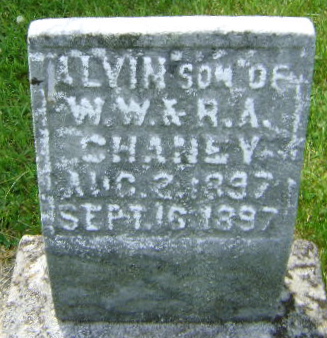 Photo by Bruce SonnerNo further information found at this time